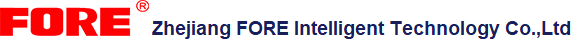 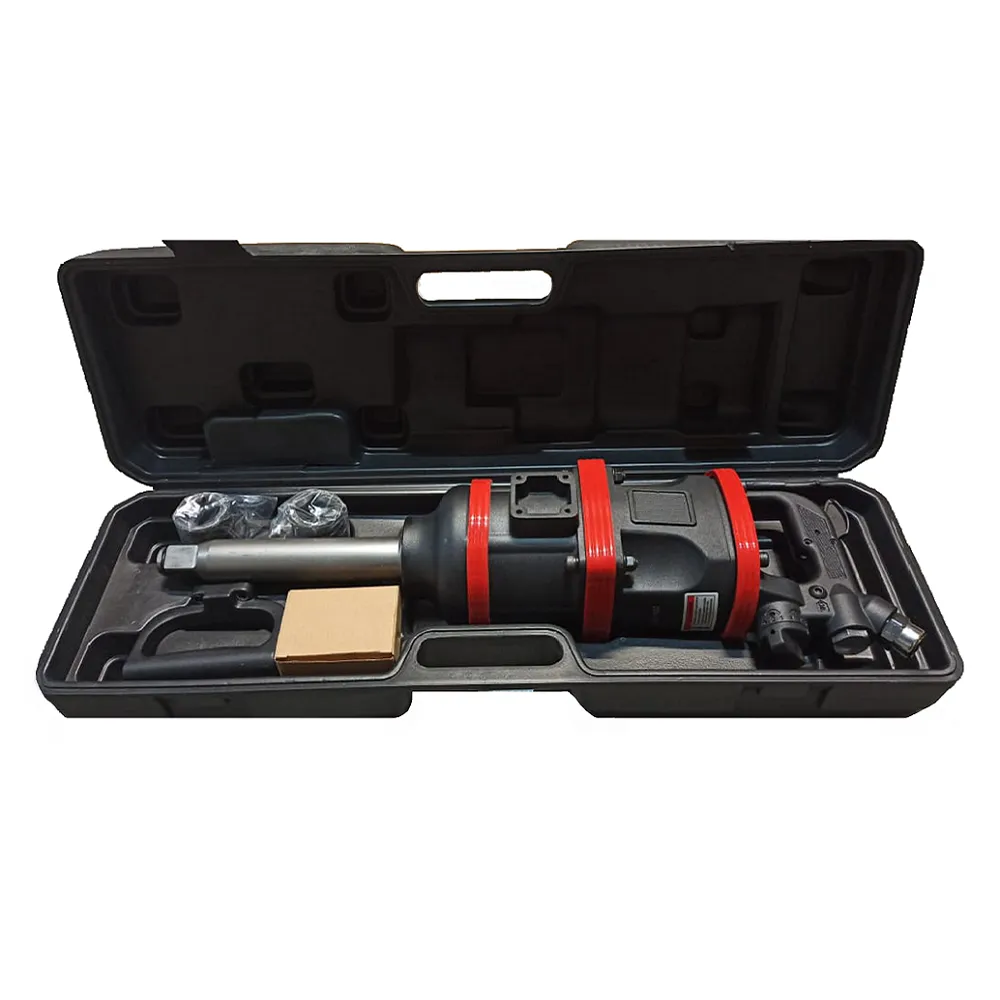 
                  Гайковерт ударный пневматический                               BR-25600 с длинным валом
ПАСПОРТ

Настоящий паспорт является единым документом, объединенным с техническим описанием и инструкцией по эксплуатации. ОБЩИЕ СВЕДЕНИЯ ОБ ИЗДЕЛИИ
1.1. Наименование и индекс изделия –гайковерт ударный пневматический BR-25600 (далее "инструмент").1.2. Соответствует –ТР ТС 010/2011 «О безопасности машин и оборудования»НАЗНАЧЕНИЕ ИЗДЕЛИЯ2.1. Инструмент предназначен для выполнения работ по завинчиванию и отвинчиванию жестких резьбовых соединений.2.2. Эксплуатация инструмента допускается от +5оС до +40оС.        3. ТЕХНИЧЕСКИЕ ХАРАКТЕРИСТИКИ Таблица 1                                   4. КОМПЛЕКТ ПОСТАВКИ BR-25600		Таблица 2
                                      5. УКАЗАНИЯ МЕР БЕЗОПАСНОСТИ
5.1. К работе инструментом допускаются лица, прошедшие предварительное обучение, знающие его устройство, меры безопасности при работе и требования настоящего паспорта.5.2. В целях снижения уровня шума и вибрации рекомендуется пользоваться средствами индивидуальной защиты органов слуха (беруши или наушники), а также антивибрационными рукавицами.5.3. Для обеспечения безопасности людей, работающих инструментом,                                                    
                                                          ЗАПРЕЩАЕТСЯ:
5.3.1. Работать неисправным инструментом.5.3.2. Производить наладку, разборку, замену рабочего инструмента и другие виды работ, по обслуживанию инструмента, не отсоединив его от воздухопровода.5.3.3. Переходить с одного участка на другой с работающим инструментом.5.3.4. Крепить воздухоподводящие шланги проволокой.

5.3.5.Накидывать сменную головку на болт (гайку) при вращающемся шпинделе гайковерта.5.3.6. Использовать сменные головки с несоответствующим присоединительным квадратом.6. ПОДГОТОВКА ИЗДЕЛИЯ К РАБОТЕ И ПРАВИЛА ЭКСПЛУАТАЦИИ
6.1. Распаковать инструмент и проверить его комплектность согласно паспорту.6.2. Ветошью, смоченной в керосине, обтереть инструмент, с целью удаления консервационной смазки с его поверхности.6.3. Извлечь пробку из впускного отверстия инструмента.6.4. Залить 15-20 мл жидкого масла типа И-20А во впускное отверстие. 6.5. Проверить надежность затяжки всех резьбовых соединений.6.6. Надежно подсоединить инструмент к воздухопроводу.6.7. Опробовать инструмент на холостом ходу в течение 10-20 секунд.6.8. Отключить инструмент от сети сжатого воздуха.6.9. Установить сменную ударную головку на квадрат шпинделя, зафиксировать ее на шпинделе штифтом и стопорным кольцом. При наличии на шпинделе пружинного фиксирующего кольца фиксировать головку штифтом не обязательно.Инструмент готов к работе.6.10. Сжатый воздух, подаваемый в инструмент, должен подаваться через воздух подготовительную аппаратуру и содержать индустриальное масло И-20А, в кол-ве 3-4 капель на 1000 литров, подаваемого воздуха, или другую смазку по своим свойствам не уступающую указанной. 6.11. Схема подключения инструмента к сети сжатого воздуха показана на рисунке 1.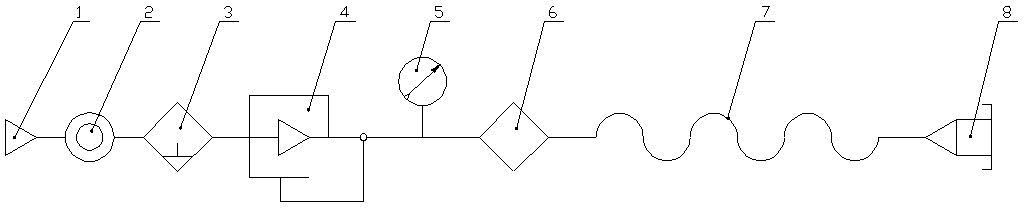 Рисунок 1 - Схема подключения инструмента к сети сжатого воздуха.1 – трубопровод; 2 – кран; 3, 4, 5, 6 – фильтр-регулятор давления-лубрикатор(маслораспылитель); 7 – рукав; 8 – инструмент.
6.12. Порядок работы, следующий.6.12.1. Проверить частоту вращения шпинделя на холостом ходу.6.12.2. Установить давление на входе в инструмент регулятором согласно Таблице 1 с допуском +10%.6.12.3. Настроить маслораспылитель на подачу 3-4 капли масла И-20А на 1000 л, подаваемого воздуха.6.13. Во время работы инструмента необходимо:6.13.1. Выполнять все требования раздела 5 "Указания мер безопасности"6.13.2. Следить за давлением воздуха в сети.6.13.3. Следить за состоянием крепежных деталей (в случае необходимости необходимо отключить инструмент от сети сжатого воздуха и подтянуть резьбовые соединения).6.13.4. После окончания работы инструмент необходимо отключить от сети сжатого воздуха, удалить с него пыль и грязь.
7. ТЕХНИЧЕСКОЕ ОБСЛУЖИВАНИЕ
7.1. Ежесменное техническое обслуживание включает в себя работы по: очистке инструмента от пыли и грязи, проверке надежности затяжки всех резьбовых соединений, проверке квадрата шпинделя на наличие повреждений.7.2. Периодическое техническое обслуживание включает в себя работы по: ежесменному техническому обслуживанию, смазке подшипников (каждые 25 часов работы, но не менее 1 раза за 6 месяцев), смазке ударно-вращательного механизма (каждые 25 часов работы, но не менее 1 раза за 6 месяцев), замене лопаток ротора пневмодвигателя (каждые 200 часов, но не менее 1 раза за 6 месяцев).8. СВИДЕТЕЛЬСТВО О ПРИЕМКЕ
8.1. Гайковерт ударный пневматический BR-25600 соответствует ТР ТС 010/2011
 О безопасности машин и оборудования» и признан годным для эксплуатации.Дата выпуска ______________ г.

       Серийный №:_______________

9. ГАРАНТИЙНЫЕ ОБЯЗАТЕЛЬСТВА
9.1. Гарантийные срок эксплуатации составляет 6 месяцев со дня продажи, но не более 8000 сборок (разборок) жестких резьбовых соединений.9.2. Работы по техническому обслуживанию обязательны и не являются гарантийным ремонтом.9.3. Работы по ежесменному техническому обслуживанию выполняет потребитель, работы по периодическому техническому обслуживанию проводятся авторизированной сервисной мастерской, либо Поставщиком, за дополнительную плату, с отметкой в Паспорте на изделие.9.4. В случае отказа и/или не выполнения работ по всем видам технического обслуживания инструмент снимается с гарантии.
10. УСЛОВИЯ ГАРАНТИИ
Время работы инструмента должно ежедневно фиксироваться в рабочем журнале на инструмент. При отсутствии рабочего журнала гарантийный ремонт не производится. В рабочем журнале на инструмент должны фиксироваться следующие данные: Дата и время выдачи инструмента оператору, среднее время наработки в часах за смену, дата и время возврата инструмента, ФИО выдавшего и получившего инструмент; Все претензии по качеству рассматриваются только после проверки изделия в сервисном центре поставщика.Условия гарантии предусматривают бесплатную замену деталей и узлов инструмента, в которых обнаружен производственный дефект;Транспортные расходы не входят в объем гарантийного обслуживания;Гарантийный ремонт осуществляется только при наличии гарантийного талона.

 ГАРАНТИЯ НЕ РАСПРОСТРАНЯЕТСЯ

На части изделия, имеющие естественный ограниченный срок службы (резиновые уплотнения, прокладки, ударники, лопатки ротора, шестерни редуктора, пружины, сменный инструмент и т.п.), а также на дефекты, являющиеся следствием естественного износа.При использовании инструмента в пневматической сети без устройства подготовки сжатого воздуха (фильтра, регулятора (редуктора), лубрикатора. При работе инструмента при давлении сжатого воздуха, превышающем рабочее (но в любом случае не более 6,3 бар).
При наличии механических повреждений.При наличии признаков самостоятельного ремонта или вскрытия инструмента.При наличии признаков изменений конструкции инструмента.     Наименование показателейЗначенияКвадрат шпинделя, дюймМаксимальный момент затяжки, Нм
Максимальный диаметр затягиваемой резьбы, ммЧастота вращения на холостом ходу, об/минДавление сжатого воздуха, барРасход сжатого воздуха, л/мин
Присоединительная резьба, воздух 
Масса, кгРеверс13800
4536006,3500F1/2
19Есть№НаименованиеКо-во, шт.1.2.
3.Гайковерт ударный BR-25600
Штуцер БРС M1/2"Паспорт
Кейс
Головки ударные, мм  32, 3311
1
1
